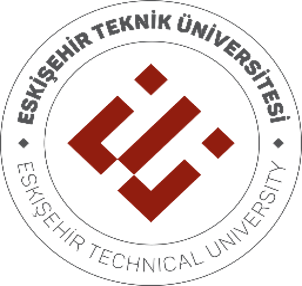 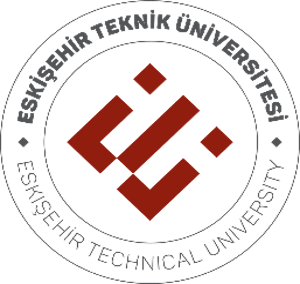 ESKİŞEHİR TECHNICAL UNIVERSITY (ESTÜ)FOOD SERVICE OPERATING PROCEDURES IN AFFILIATED DINING HALLS1) RESERVATION PROCEDURESa) Dining hall reservations can be made by entering the Dining Hall Portal ( https://yemekhane.eskisehir.edu.tr/ ) via the ESTÜ Official Website ( https://www.eskisehir.edu.tr/ ) .b) Students will be able to log in to the system with their TR ID Numbers .c) Reservations for any business day can be made until the end of working hours (17.00) two business days in advance at the latest. In this direction;-Meal reservations for Mondays and Tuesdays must be made on Friday of the previous week at the latest;-Reservations for other business days can be made until the end of working hours (17.00) two business days in advance at the latest.d ) Reservations that have already been purchased and whose date has not yet arrived can be released through the Cafeteria Portal and used on a later day.2) FOOD SERVICE HOURSa) Food service to students in the cafeterias affiliated with Eskişehir Technical University (ESTÜ) (Iki Eylül Campus Dining Hall and Porsuk Vocational School Dining Hall) during the 2023-2024 Academic Year;-Lunch: 11.30-14.00-Dinner: will be served between 16.30-18.30.b) If food service hours are not respected, food service will not be provided systematically to people.